NASSAU COUNTY LEGISLATURE14Th Term Meeting AgendaSENIOR AFFAIRSCOMMITTEEMAY 8, 2023 1:00 PM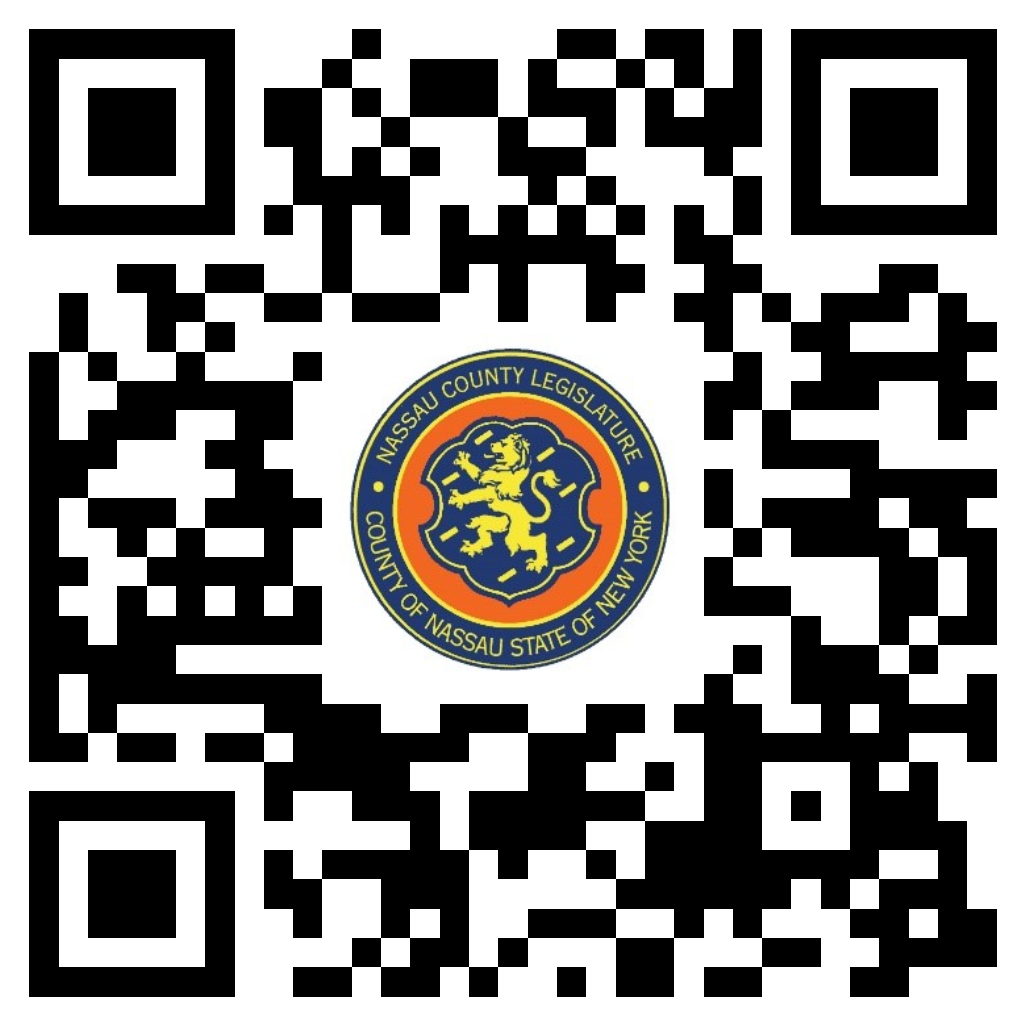 John Giuffré – ChairmanRose Marie Walker – Vice ChairwomanTom McKevittMaza Melesa PilipDebra Mulé- RankingDelia DeRiggi-WhittonJoshua LafazanMichael C. Pulitzer, Clerk of the LegislatureScan the QR code to submit written public comment,which will be incorporated into the record of this meeting.THERE ARE NO ITEMS ON THIS COMMITTEE AT THIS TIME